FEDERAL GOVERNMENT OF SOMALIA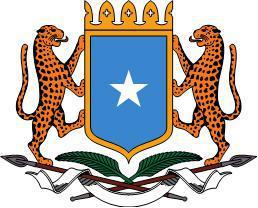 SOMALIA NATIONAL BUREAU OF STATISTICS SOMALI INTEGRATED STATISTICS AND ECONOMIC PLANNING CAPACITY BUILDING PROJECT (SISEPCBP)REQUEST FOR EXPRESSION OF INTEREST (REOI)Individual Selection of ConsultantCountry: Federal Government of SomaliaName of the Project: Somali Integrated Statistics and Economic Planning Capacity Building Project (SISEPCBP)Consulting Service: Research Analyst (Microeconomics)Individual/Firm: IndividualDuty Station: National Economic Council, FGS, Mogadishu-Somalia Deadline: 25th June 2021Ref No. SO-MOPIED-225814-CS-INDV1.	BACKGROUND OF THE PROJECTThe Federal Government of Somalia (FGS), through the Somali National Bureau of Statistics (SNBS), has received a grant from the International Development Association (IDA) to implement the Somali Integrated Statistics and Economic Capacity Building (SISEPCB) Project.  The proposed project aims at strengthening the national statistics system, the national monitoring and evaluation (M&E) system, and improving programming and analytical capacity of the government’s macroeconomics and fiscal programming agencies to enable them to regularly access analyze and improve their public policies and programs performance and results. More specifically, the project aims at: (1) Strengthening the national statistics system; (2) Strengthening monitoring and evaluation capacity; and (3) Building economic policy analysis and economic planning capacity.The overall responsibility of the Research Analyst is to provide economic analyses for the national economic council to feed federal government with a sound economic policies, economic transformations and recommendations. He/she will carry out all tasks in strict compliance with the rules and regulations set forth by the NEC management. 2) Responsibilities: the Consultant is expected Assist in economic research, analysis, interpretations and presenting the microeconomic data and statistical information, including in areas of agriculture, labor, trade, fiscal and natural resources and other macroeconomic issues within the NEC work program. The Consultant will undertake all the specific tasks detailed out in the Terms of Reference (TOR). The detailed ToR for the assignment can be found at the following website:   http://nec.gov.so or can be provided upon submission of application in person or by e-mail. The e-mail address is provided below.3) Selection Criteria: The selection shall be based on qualification, experience and skills of the candidate and followed by an interview. The qualifications, experience and competencies include:Minimum of 2 years of relevant working experience in microeconomic analysis, and statisticsUndertaking economic and statistical analysis with good command of MS Office particularly Ms Excel. Use of standard statistical tools such as STATA will be desirable Ability to effectively collect, organize and document data and information in ways that make the information most useful for subsequent assessment, analysis and investigationKnowledge and understanding of field work data collection and data management is required.Ability to produce and interpreter complex texts, presentations, charts and graphs required for the preparation of analytical reports,Ability to work in a team environmentWritten and oral competence in Somali and English languages4. REPORTINGConsultant will report to the NEC Programm Manager.5. TIMING Duration of Assignment:The estimated duration of the consultancy assignment is 12 months The National Economic Council of Somalia now invites eligible Individual Consultants to indicate their interest in providing the above-mentioned services. Interested consultants must provide information indicating that they are qualified to perform the Services and furnish the Curriculum Vitae (CV). 6.	SUBMISSION REQUIREMENTSThe attention of interested Consultants is drawn to paragraphs 3.14, 3.16 and 3.17 of the World Bank’s Procurement Regulations for IPF Borrowers: Procurement in Investment Financing - Goods, Works, Non-Consulting and Consulting Services dated July 2016 current edition, (“Procurement Regulations”), setting forth the World Bank’s policy on conflict of interest. A Consultant will be selected in accordance with the Individual Consultant method set out in the World Bank Procurement Regulations.Interested Consultants may obtain further information at the address provided below during office hours from 9:00am to 4:00pm Mogadishu time (Excluding public holidays). Deadline: Expressions of interest and CV must be delivered to the address below by hand, mail, Courier or email on or before June 25, 2021 at 16:00 hours.Attention; Project Implementation UnitSISEPCB ProjectSomalia National Bureau of StatisticsFederal Government of SomaliaAfgoi RoadMogadishu, SomaliaEmail Address: piu@nbs.gov.so CC:  nmohamud@nec.gov.so  